St. Timothy Lutheran ChurchPentecost  – Drive-In NonCommunionSeptember 5, 2021 – 10:00 a.m. Thank you for worshiping with us today at our Drive In Service.  We hope it will be a blessing for you.  Just tune to 98.3 FM on your car radio and listen to the prelude until the service begins at 10:00.Prelude  Announcements *Confession and Forgiveness	P:  Blessed be the holy Trinity,  one God, whose teaching is life, whose presence is sure, and whose love is endless.C:  Amen.P:  Let us confess our sins to the one who welcomes us with an open heart.(A moment of silent reflection and confession)P:  God, our comforter,C:  like lost sheep, we have gone astray. We gaze upon abundance and see scarcity. We turn our faces away from injustice and oppression. We exploit the earth with our apathy and greed. Free us from our sin, gracious God. Listen when we call out to you for help. Lead us by your love to love our neighbors as ourselves.   Amen.P:  All have sinned and fall short of the glory of God.  By the gift of grace in Christ Jesus, God makes you righteous.  Receive with glad hearts the forgiveness of all your sins.C:  Amen.	Praise Song		Step By Step*	P:  Greeting 		P:  The grace of our Lord Jesus Christ, the love of God 	   and the Communion of the Holy Spirit be with you     always.      C:  And also with you.*	P:  Prayer of the Day Gracious God, throughout the ages you transform sickness into health and death into life. Open us to the power of your presence, and make us a people ready to proclaim your promises to the whole world, through Jesus Christ, our healer and Lord.  C: Amen. 	AL: Reading	James 2:1-10, 14-17 	      Here ends the reading.  P:  The holy gospel according to ____________.  C:		Glory to you, O Lord.	P: 	Gospel	          Mark 7:24-37	                                                                      	P:		The gospel of the Lord.	C:	Praise to you, O Christ	P:  	Sermon:  	Katie Castro*	Sermon Song:  Where Cross the Crowded Ways of Life    *AL:  Apostles’ Creed		I believe in God, the Father almighty,		Creator of heaven and earth.	I believe in Jesus Christ, God’s only son, our Lord, 		Who was conceived by the Holy Spirit, 				born of the virgin Mary, suffered under Pontius 		Pilate, was crucified, died and was buried.  		He descended to the dead.  On the third day he 		rose again; He ascended into heaven,		He is seated at the right hand of the Father and		He will come to judge the living and the dead.I believe in the Holy Spirit, the holy catholic church, 		The communion of saints, the forgiveness of sins,		The resurrection of the body, and the life 				everlasting.     Amen.*P/AL:  Prayers of the Church  *	P:  Sharing God’s Peace	P:  The peace of the Lord be with you always.	C:  And also with you.		P:  Let’s share God’s peace with one another.            HONK YOUR HORNS to share the peace!Offering:  Thank you for mailing in your offering or placing it in the container on your way in or out of the Drive In Service.  *P:  Lord’s Prayer			Our Father, who art in heaven,			Hallowed be thy name.		Thy kingdom come, thy will be done,			On earth as it is in heaven.		Give us this day our daily bread;			And forgive us our trespasses,		As we forgive those who trespass against us;		And lead us not into temptation,			But deliver us from evil.		For thine is the kingdom, and the power,			And the glory, forever and ever.  Amen   *	P:	Benediction   P:  People of God, you are Christ’s body, bringing new   life to a suffering world.  The holy Trinity, one God,   bless you now and forever.      C:  Amen.*	Sending Song:  Joyful, Joyful We Adore Thee*	Dismissal		AL: Go in peace.  The living Word dwells in you.		C:	 Thanks be to God.  	Service SongsStep by StepO God, You are my God, and I will ever praise You.O God, You are my God, and I will ever praise You.I will seek You in the morning,and I will learn to walk in your ways.And step by step, You’ll lead me,and I will follow You all of my days.O God, You are my God, and I will ever praise You.O God, You are my God, and I will ever praise You.I will seek You in the morning,and I will learn to walk in your ways.And step by step, You’ll lead me,and I will follow You all of my days.And I will follow You all of my days,And I will follow You all of my days.And step by step, You’ll lead me,and I will follow You all of my days.Where Cross the Crowded Ways of LifeWhere cross the crowded ways of lifeWhere sound the cries of race and clan,Above the noise of selfish strife,We bear Your voice, O Son of Man.From tender childhood’s helplessness,From human grief and burdened toil,From famished souls, from sorrow’s stress,Your heart has never known recoil.The cup of water giv’n for YouStill holds the freshness of Your graceYet long these multitudes to viewThe strong compassion in Your face.Till all the world shall learn Your loveAnd follow where Your feet have trodTill glorious from Your heav’n aboveShall come the city of our God.Joyful, Joyful We Adore TheeJoyful, joyful we adore thee, God of glory, Lord of love!Hearts unfold like flowers before Thee, praising Thee, their sun above.Melt the clouds of sin and sadness, drive the gloom of doubt away.Giver of immortal gladness, fill us with the light of day.All Thy works with joy surround Thee, earth and heav’n reflect Thy rays.Stars and angels sing around Thee, center of unbroken praise.Field and forest, vale and mountain, flowery meadow, flashing sea,Chanting bird and flowing fountain call us to rejoice in Thee.Thou art giving and forgiving, ever blessing, ever blest,Wellspring of the joy of living, ocean depth of happy rest!Thou our Father, Christ our brother, all who live in love are Thine.Teach us how to love each other, lift us to the joy divine.ANNOUNCEMENTS***We welcome everyone today as we continue our indoor worship in addition to our Drive-In Service.     Come inside OR stay in your car.   Your choice!Welcome to Katie Castro today as our guest preacher.*** COVID update Vaccinated – no mask required, 6’ social distancing not required, hymnals availableUnvaccinated – masks remain mandatory, social distancing recommendedChautauqua County is categorized as HIGH for COVID transmissions.  Stay safe out there!***Prayer Requests: Pastor Ivy Gauvin, Gene Heil, Roy Pihl, George and Janet Balcom, Beverly Klang, Trudy Fetzner, Thom Shagla, Matt Isaacson, Dave Bentley, Joe Gauvin, Emerson Allaby, Karen Brown and Sarah Van Staalduinen, those serving in the military and law enforcement and their families, including Ben Wickerham.***Birthday Greetings this week to JT Sellstrom, Bob Samuelson, and Mary Lou Krott  Happy Birthday!!!***Today marks the last “official” Sunday for our Summer Drive In Service.  We begin transitioning to our regular service beginning next week.  ***Join us for coffee hour this week!While Pr. Ivy is out on leave, you can contact Pastor Heather Allport-Cohoon if there is a need for pastoral care. She can be reached at 716-708-6466.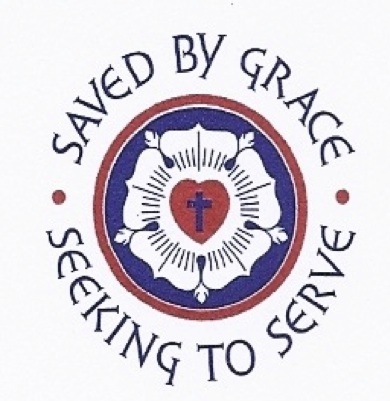 St. TimothyLUTHERAN CHURCHDrive-In ServiceSunday, September 5, 2021Guest Preacher – Katie Castro Assistant Liturgist – Tammy HaasKeyboard – Gale Svenson-CampbellSingers–Ann McKillip, Kathy Carlson & Sarah GoebelPr. Gauvin’s Cell – (716) 904-0855Church Email – sttimothy2015@gmail.comFacebook – www.facebook.com/sttimsbemusWebsite – www.sttimothybemus.com